Master of Science in Applied Data Science (MS-ADS) Self-assessment QuestionsA Note to Prospective Students in Data Science:Hello! Welcome, and congratulations on taking your first step towards this fast-paced and rewarding field. This self-assessment is designed to help you identify your level of preparedness for the Master of Science in Applied Data Science program. You will be able to get a good sense of your basic technical background and time management by completing this test. You should aim to answer all the questions in the assessment offline with limited effort in 1-4 hours.The purpose of this self-assessment is only to highlight specific areas that may require extra preparation before beginning the program.  Please do not be discouraged if you are unable to answer all the questions; this only indicates that you need to refresh and prepare those concepts and topics further.  Additional information is embedded throughout the document, and we strongly encourage you to take advantage of the free resources on the Internet. We wish you good luck!General Math (8) = x What is x?Write  in logarithmic form.More information on logarithms here.How many permutations can you make from the letters d,e,f?How many permutations can you make from the letters a,b,c,d,e,f?An ice cream parlor offers ten different toppings for their sundaes.  How many different 3-topping sundae combinations (not allowing for double toppings) are there?More information on permutations here.If A = {3,4,5,6,7} and B = {2,3,4,5,6,7,8}, what is  and ?More information on sets here.What is the slope of the line that includes the points (-2, 2) and (-4, 8)?More information on slopes here.True or False, ?More information on the Zero Power Rule and exponents here. Simplify using the quotient rule  ?More information on the Quotient Rule for Exponents here.Calculus For x≠4, differentiate f(x)= More information on basic differentiation here.Evaluate More information on limits here.Find the derivative of More information on derivative concepts here.Evaluate the following indefinite integral: More information on indefinite integrals here.ProbabilityIf a fair coin was flipped 3 times and it landed on heads twice.  What is the probability of this happening?For more information please review here. 60% of swimmers do not wear goggles nor a swim cap.  20% wear goggles, and 30% wear swim caps.  If one swimmer is chosen at random, what is the probability that he/she is wearing both goggles and a swim cap? It may be helpful to draw a Venn Diagram to visualize.More information on probability, intersection, and union of sets here.If one card is drawn from a standard 52 card deck, what is the probability it will be a red (hearts or diamonds) face card (king, queen, or jack?)For more information please review here.Linear Algebra1. Consider matrix A =  What are the eigenvalues of A?For more information please review here.2. Consider matrix B=   What is the transpose of B denoted by BT ?For more information please review here.3. Consider matrices C=  and D=  What is the sum of C + D?For more information please review here.Perform the matrix multiplication:  x For more information please review here.If A = { 2, 4, 6, 8, 10, 12}. Which of the following are subsets of A?U = {3, 5}V = {2, 8, 10}W = {0}X = { 12, 10, 8, 6, 4, 2}Y = {6, 10, 2}Z = {4, 5, 6, 12}For more information please review here.Fundamentals of StatisticsMatch the statistical concept to the correct definition:For more information please review here.Find the median in the following list of numbers: 1, 3, 4, 5, 7, 8, 9, 12A box of candy contains 6 solid chocolates, 4 chocolates with caramel filling, and 2 caramels. Draw a Venn Diagram to depict the different sets: Chocolate, Caramel + Chocolate, and Caramel.  Then shade in A ∩ B on the Venn Diagram, where A is solid Chocolate, and B is Caramel.For more information please review here.If A and B are independent, and P(A) = 0.3 and P(B) = 0.5, please find P(A ∪ B).For more information please review here.Please match the type of variable with the correct definition.  For more information please review here.Please refer to the table above.  What are the individuals in this dataset?The Cafeteria’s customersEntréeTypeMenuPlease refer to the table above. In the Cafeteria Menu portion of the table, how many variables are there, and of those variables, how many are categorical?5 variables, 2 categorical5 variables, 1 categorical4 variables, 1 categorical4 variables, 0 categoricalFor more information please review here. Give an example of univariate and bivariate observations? Are multivariate and bivariate the same?For more information please review here.Excel You have been given access to an Excel file containing grant funding applications.  The table has 5 columns:Application_id: grant application IDBudget_start: date when the grant payments startproject_title: title appearing on the grant applicationSupport_year: number of years the grant will remain active Total_cost: the total dollar amount awarded by the grant *Please copy and paste the following dataset into Excel or download data as a Microsoft Excel file from the website. In the Excel file, add filters to the table and sort support_year from smallest to largest.Format the budget_start column as YYYY-MM-DD.Freeze the top row, so the column names remain visible while you scroll down the rows.You are asked to create a new column next to “total_cost” called “priority,” labeling all projects with a “total_cost” over $20,000 as “high” and anything under $20,000 as “low.” Write an IF statement to quickly accomplish this task.Excel provides quick graphing of data by simply clicking “Insert” and selecting the chart you wish to create.  Can you name these different graphs?________________________________________________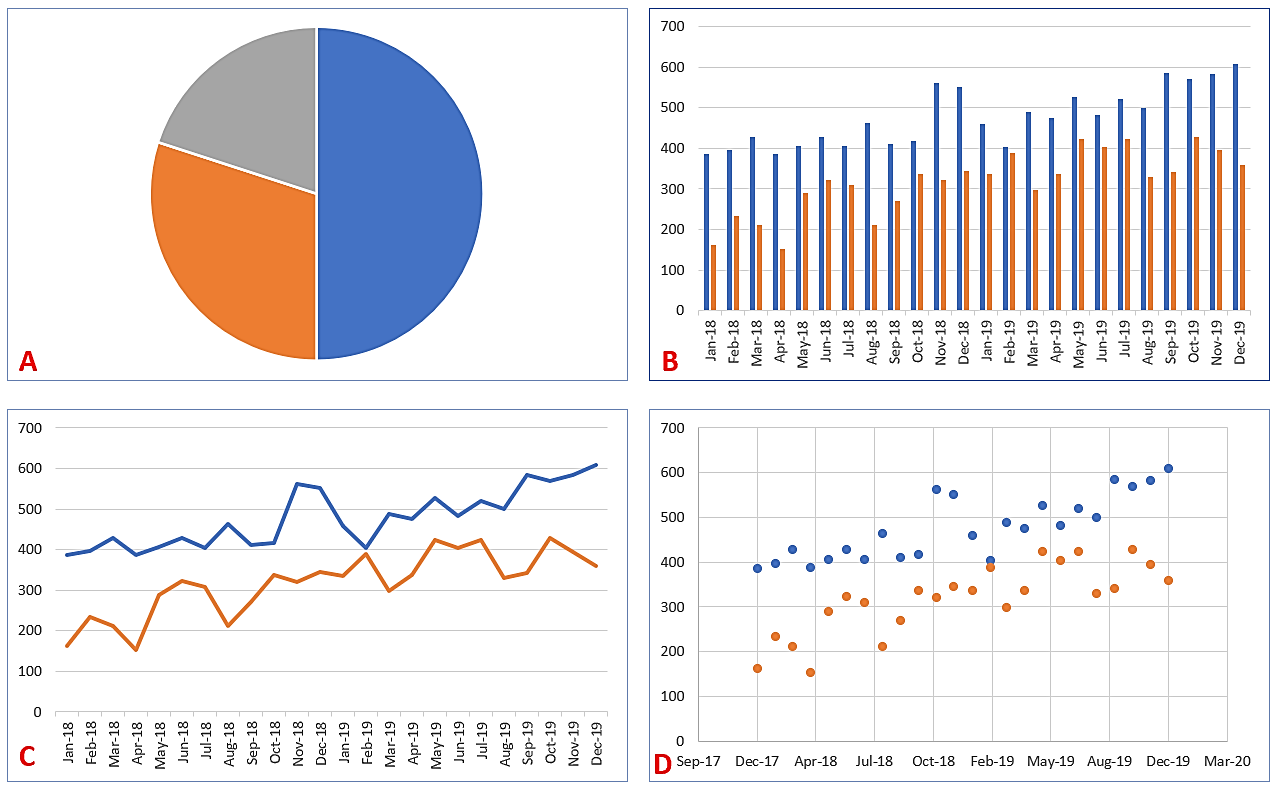 APA Writing StyleYou will use APA 7 style, a writing format for academic documents, in your reports and presentations in the MS-ADS program. 1. Which of the following is cited correctly in APA in-text citations of an article with three or more authors?Tarshizi, Cooke, Smith, Kim (2020)Tarshizi, et. al. 2020(Tarshizi et al., 2020, p. 155)Tarshizi…& Kim (2020, pp. 155)2. In APA 7 style, a separate title page is required for a document or report.True False 3. Running heads are optional on all APA 7th edition papers.a) Trueb) FalsePurdue has an excellent APA 7th Edition quick reference guide.Programming What is the value of x after the following code snippet is executed?x = 0x = 5x = 6x = 7
For more information please review here.Given the array below, what is the value of “sum” at the end of the execution of the following piece of code: (assume that array index starts at 0 and “loop” increments variable “i”)array = sum = 0sum = 5sum = 6sum = 11For more information please review here.The purpose of this part is to review sample Python code (as examples) and consider if you would enjoy learning and writing similar computer code (programming) in Data Science.  In addition, do you know what the name of the plot created in example #3 is?  Distribution PlotsScatter Plot MatrixHeatmapSankey PlotsExample #1:	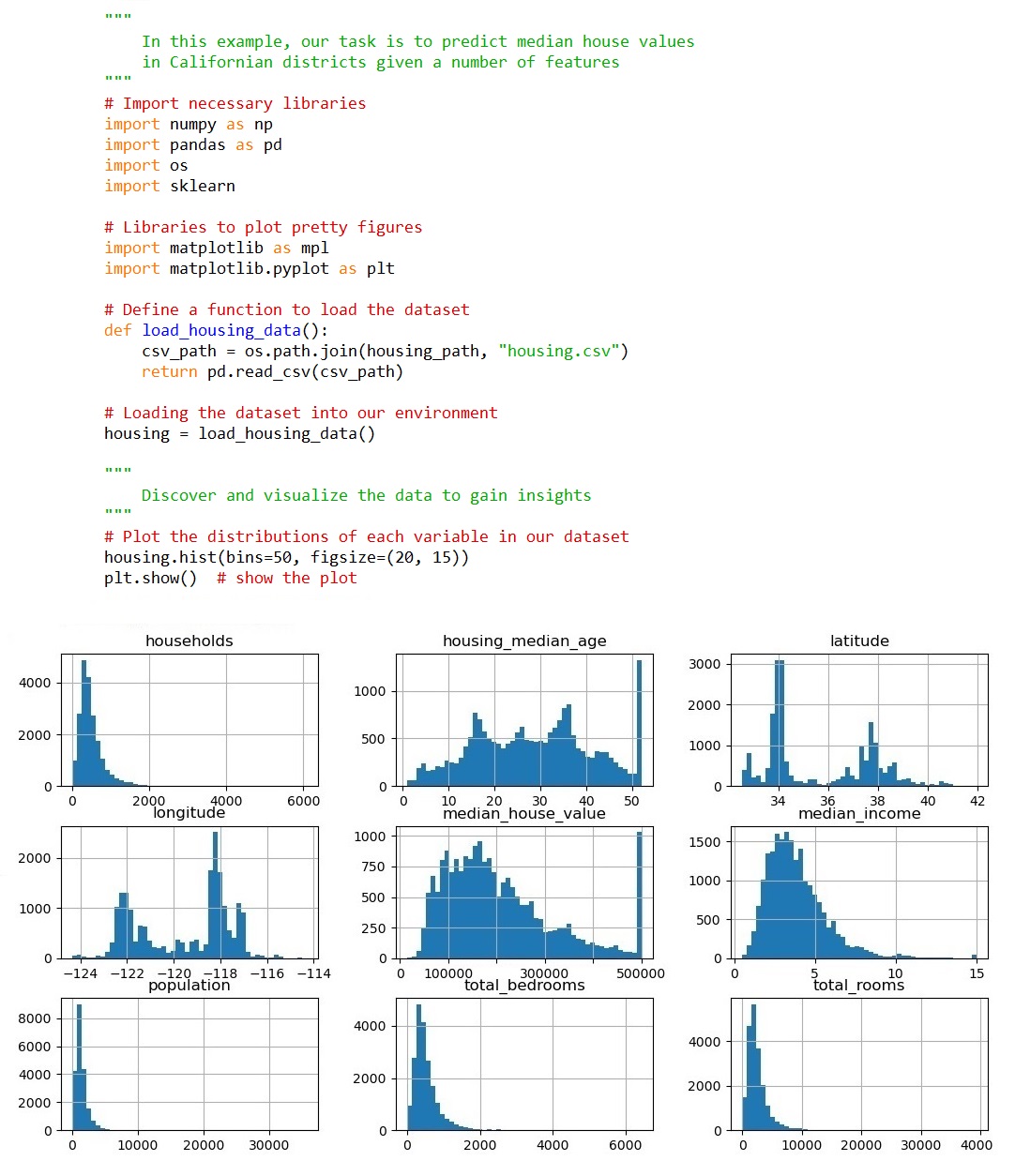 Example #2: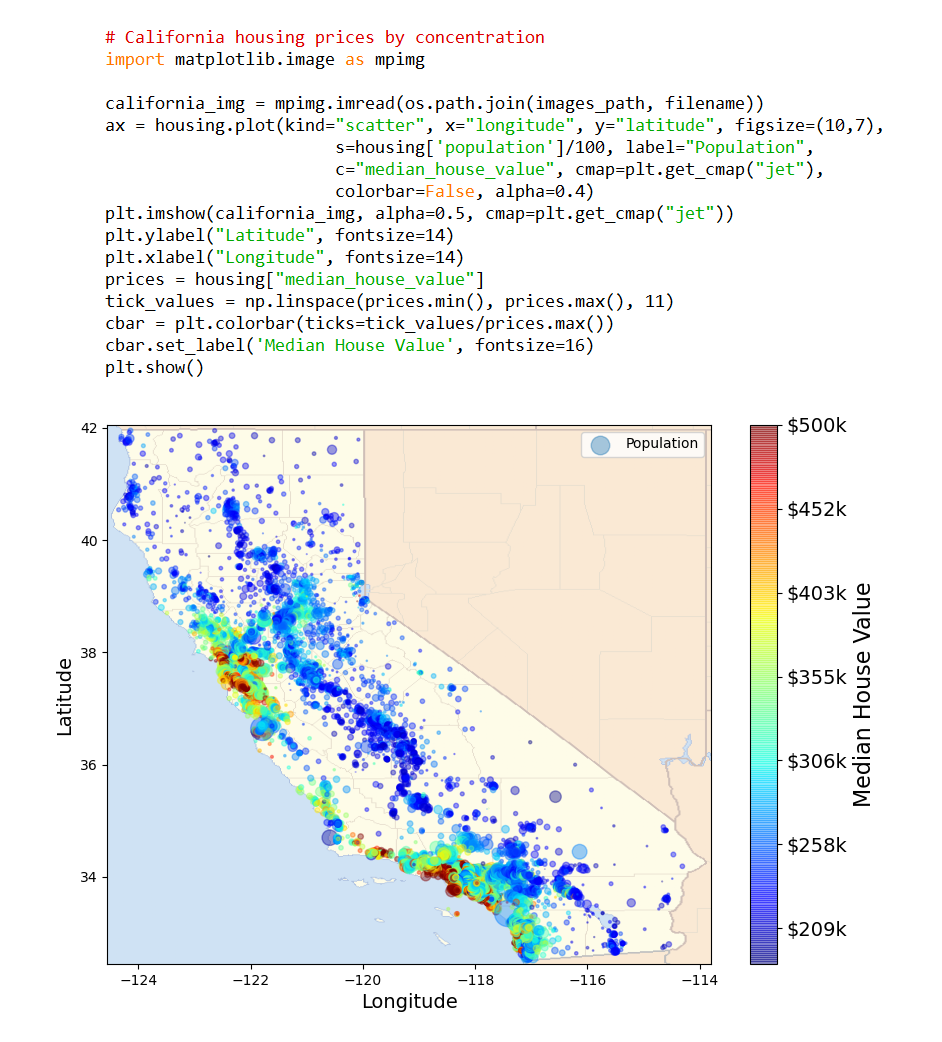 Example #3: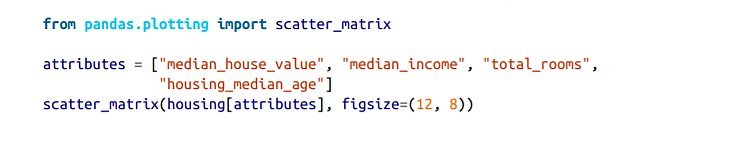 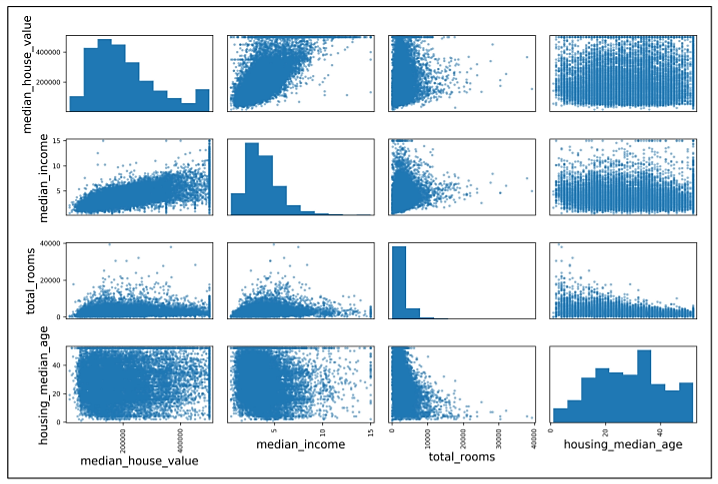 Online Program Readiness Short Evaluation There is no “right” or “wrong” answer to these questions. Respond honestly. I am self-motivated and self-disciplined in the online learning environment, and I can allocate appropriate weekly time to obtain a master’s degree in data science. YesNoI’m not sureI am comfortable working and learning independently, and I can maintain a high motivation during the master’s program. YesNoI’m not sureI am good at setting goals and deadlines for myself to learn online technical graduate courses. I usually put a schedule and keep to it. I can turn in assignments and tasks on time without reminders.YesNoI’m not sureI like working in teams and virtual teamwork project settings, and I am responsive to teammates and very comfortable with online communications. YesNoI’m not sureI prefer learning about topics by having them explained rather than reading about them. I need to listen to face-to-face lectures on the concepts. I am also better at following oral instructions than written instructions.YesNoI’m not sureWhich option do you prefer (a or b)? I usually need a direct explanation from my professors and face-to-face interaction with my classmates to thoroughly grasp the content. I prefer face-to-face lectures (synchronous or hybrid learning) and meeting my classmates in-person to perform a team project or ask questions regarding assignments, programming, etc.I am an independent learner. I am comfortable learning on my own through reading the assigned textbooks, watching videos, participating in discussions, performing quizzes and assignments, and collaborating with my peers in hands-on projects using a Learning Management System (such as Blackboard). I take responsibility for my learning process and have no issue contacting my professors and classmates via e-mail or any other online tool if I have questions. When faced with difficulties or challenges in different graduate courses, I do not give up or quit. I use my problem-solving and research skills to find a solution.Time Estimation & ManagementSimply use the table below to estimate your time availability to allocate for the MS-ADS program weekly to perform readings, assignments, discussions, quizzes, and exams/projects. ConceptDefinitionMeana) Value that appears most often in a dataset.Modeb) Difference between the lowest and the highest value.Rangec) Measurement of dispersion, calculated using the square root of the variance.Mediand) Total of all values divided by the number of values.Variancee) Middle value in a list ordered from smallest to largest.Standard Deviationf) Measurement of the spread of values in a dataset, calculated by the average of the squared differences from the mean.Variable NameDefinitionCategoricala) Numerical variables that represent a measurement of quantity.Ordinalb) Variables with a numerical value and can be measured along a continuum.Discretec) Interval variable that has a meaningful zero.Continuousd) Variables that have at least two categories without intrinsic order.Binarye) Numeric variables that take any value in an infinite range.Ratiog) Numeric variables that have a finite number of values.Intervalh) A variable that can be put into categories, also known as a nominal variable.Nominali) Variables that can be ranked.Qualitativej) Variable that is non-numerical with data that fits into categories.Quantitativef) Nominal variables that only have two categories or levels.  Also referred to as dichotomous.Cafeteria MenuCafeteria MenuCafeteria MenuCafeteria MenuCafeteria MenuEntréeTypeTotal CaloriesProtein (g)Sugar (g)Turkey SandwichCold400255Spaghetti and MeatballsHot7502015Cesar SaladCold35057Grilled CheeseHot6251510application_idbudget_startproject_titlesupport_yeartotal_cost92233152/5/2019Dietary factors, biomarkers, metabolic pathways related to non-alcoholic fatty liver disease1249000933459112/1/2018P2 Study of Clofazimine for Pulmonary M. avium Disease IND 125,266 (1/5/2015)249583594855612/1/2019Multidisciplinary Training in Digestive Diseases44372638948920612/1/2018Early-Stage Chronic Kidney Disease in HIV-infected Individuals962511494915493/1/2019Mechanisms of varicella virus-induced multisystem disease using a primate model1195548758/1/2019Probiotics for Prevention of Acute Graft-vs-Host Disease in Children with Cancer4744609956153210/1/2018The neuropathology of mild traumatic brain injury in Alzheimer disease5959722412/1/2018Hormones in allergic disease3 $       392,487.00 960008812/1/2018Molecular Genetic Insight into Neurodegenerative Disease from Drosophila3703113960164712/1/2018Mechanisms of IL-33 secretion in allergic diseases3510759960511312/1/2018Non-invasive Intracranial Pressure Sensing with Near Infrared Light for Monitoring the Healthy and Diseased Brain2186255960521710/1/2018Regulation of extrasynaptic GABA-A receptors in health and disease4960523310/1/2018Dietary Fat and Alcoholic Liver Disease3960637712/1/2018The role of IL10 in early vascularity, endothelial dysfunction, and programming of adult cardiovascular disease2178524960805312/1/2018Tip60, Ischemic Heart Disease and Regeneration350144696087681/1/2019Translational Program in CFTR-Related Airway Diseases3917966960879112/1/2018VITAMIN D DEFICIENCY, INSULIN RESISTANCE AND CARDIOVASCULAR DISEASE838190096087922/1/2019IU training Program in Molecular Physiology and Clinical Mechanisms of Lung Disease10245539960946512/1/2018Academic Training Program in Pediatric Pulmonary Disease3022116296106561/1/2019Molecular Mechanisms of Pigmentation in Health and Disease2342000961069812/1/2018Non-Contrast-Enhanced Velocity-Selective MR Angiography at 3T for Cerebrovascular Diseases240400090858179/1/2016STorytelling to Improve DiseasE outcomes in GoUT: The STRIDE-GO Study195650431/1/2019New approaches to combat CNS inflammation in Veterans: Targeting a metabolic enzyme in demyelinating disease195887992/1/2019Vascular-associated neuroinflammation in Alzheimer’s disease: differential effects on disease progression modulated by underlying amyloid burden26161095912801/1/2019Krüppel-Like Factor 15 is a novel mediator of glucocorticoid-responsive glomerular disease2959833112/1/2018Macrophage differentiation and disease outcome in influenza infection354292696132071/1/2019Multivalent Toxoid Vaccine for Prevention of S. aureus Invasive Diseases576177696132281/1/2019Identifying a nodal point for G alpha q signaling in eye disease433061296137691/1/2019Causal Inference in Infectious Disease Prevention Studies937811496138561/1/2019Symptom burden in End-Stage Liver Disease patient-caregiver dyads438500096163161/1/2019Fetal Brain Development in Congenital Heart Disease3189954961723612/1/2018Integrative genomic, epigenetic and functional studies in diabetic kidney disease472568896176991/1/2019Disease-Induced Modification in Nanoparticle-Corona Identity and Toxicity5249000961778712/1/2018microRNAs in vascular diseases8425953n = 5m = 8l = 4x = 0if (m > l) and (n > m) then    x = 5else    if (m >= 10) then        x = 6    else        x = 7    end ifend if527126sum = 0loop i = 0 to 6    if (i == 0 or i == 3) then        sum = sum + array[i]    end ifend loopDaysHours TuesdayWednesdayThursdayFridaySaturdaySundayMonday (module deadline)Total